Информационная карта участника краевого конкурса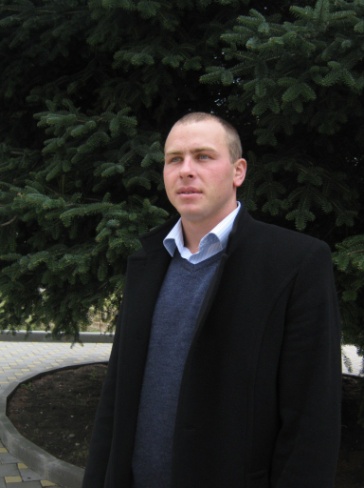 «Учитель года Кубани – 2014»(основной конкурс)(поля информационной карты, выделенные курсивом, не обязательны для заполнения)Цеплита Никиты ВладимировичаПравильность сведений, представленных в информационной карте, подтверждаю:  ______________ (_Цеплит Н.В.)(подпись)                                        (фамилия, имя, отчество участника)       «5» мая 2014г.Общие сведенияОбщие сведенияОбщие сведенияМуниципальное образование Муниципальное образование город-курорт ГеленджикНаселенный пункт Населенный пункт г. ГеленджикДата рождения (день, месяц, год)Дата рождения (день, месяц, год) 17.12.1986Место рождения Место рождения пос. Прихолмье, Минусинского р-на Красноярского краяАдрес личного сайта, страницы на сайте образовательного учреждения, блога и т. д., где можно познакомиться с участником и публикуемыми им материаламиАдрес личного сайта, страницы на сайте образовательного учреждения, блога и т. д., где можно познакомиться с участником и публикуемыми им материаламиhttp://nikita-ceplit.webnode.ruАдрес школьного сайта в ИнтернетеАдрес школьного сайта в Интернете gel-school-3.ru2. Работа2. Работа2. РаботаМесто работы (наименование образовательного учреждения в соответствии с уставом) Место работы (наименование образовательного учреждения в соответствии с уставом) муниципальное бюджетное общеобразовательное учреждение средняя общеобразовательная школа №3 муниципального образования город-курорт ГеленджикЗанимаемая должность Занимаемая должность учитель физической культурыПреподаваемые предметы Преподаваемые предметы физическая культураКлассное руководство в настоящеевремя, в каком классе Классное руководство в настоящеевремя, в каком классе -Общий трудовой педагогический стаж (полных лет на момент заполнения анкеты) Общий трудовой педагогический стаж (полных лет на момент заполнения анкеты) 5Квалификационная категория Квалификационная категория Соответствие занимаемой должностиПочетные звания и награды (наименования и даты получения) Почетные звания и награды (наименования и даты получения) нетПреподавательская деятельность по совместительству (место работы и занимаемая должность) Преподавательская деятельность по совместительству (место работы и занимаемая должность) 3. Образование3. Образование3. ОбразованиеНазвание и год окончания учреждения профессионального образования Название и год окончания учреждения профессионального образования Красноярский государственный педагогический университет им. В.П.Астафьева, 2010гСпециальность, квалификация по диплому Специальность, квалификация по диплому педагог  по физической культуре и спортуДополнительное профессиональное образование за последние три года (наименования образовательных программ, модулей, стажировок и т. п., места и сроки их получения) Дополнительное профессиональное образование за последние три года (наименования образовательных программ, модулей, стажировок и т. п., места и сроки их получения) «Инновационные подходы к методике преподавания физической культуры при реализации ФГОС второго поколения», г.Геленджик, ККИДППО, февраль – ноябрь 2012г, 118чЗнание иностранных языков (укажите уровень владения) Знание иностранных языков (укажите уровень владения) Немецкий, читаю со словаремУченая степеньУченая степень-Название диссертационной работы (работ) Название диссертационной работы (работ) -Основные публикации (в т.ч. брошюры, книги)Основные публикации (в т.ч. брошюры, книги)-4. Общественная деятельность4. Общественная деятельность4. Общественная деятельностьУчастие в общественных организациях (наименование, направление деятельности и дата вступления)Участие в общественных организациях (наименование, направление деятельности и дата вступления)член профсоюза работников просвещенияУчастие в деятельности управляющего (школьного) советаУчастие в деятельности управляющего (школьного) совета-5. Семья5. Семья5. СемьяСемейное положение (фамилия, имя, отчество и профессия супруга)Семейное положение (фамилия, имя, отчество и профессия супруга)холостДети (имена и возраст)Дети (имена и возраст)-6. Досуг6. Досуг6. ДосугХобби Хобби Спортивный туризмСпортивные увлечения Спортивные увлечения Акробатика, спортивная гимнастика (I взрослый разряд) Бокс (III взрослый) Легкая атлетика (III взрослый разряд) Сценические талантыСценические талантыЦирковая акробатика.7. Контакты7. Контакты7. КонтактыМобильный телефон с междугородним кодом Мобильный телефон с междугородним кодом 8-938-443-44-35Рабочая электронная почта Рабочая электронная почта Личная электронная почтаЛичная электронная почтаnikakr123@mail.ru8. Профессиональные ценности8. Профессиональные ценности8. Профессиональные ценностиПедагогическое кредо участника Верь в детей, верь в мечту, верь в себя и действуй!Верь в детей, верь в мечту, верь в себя и действуй!Почему нравится работать в школе Всегда с детьми, всегда в движении, всегда в поиске…Всегда с детьми, всегда в движении, всегда в поиске…Профессиональные и личностные ценности, наиболее близкие участникуИскренность, целеустремленность, ответственностьИскренность, целеустремленность, ответственностьВ чем, по мнению участника, состоит основная миссия победителя конкурса «Учитель года Кубани – 2014»Умеешь сам – помоги, научи, расскажи…Умеешь сам – помоги, научи, расскажи…9. Приложения9. Приложения9. ПриложенияСведения для проведения открытого урока (класс, предмет, перечень необходимого оборудования) 3 класс, физическая культура,  2 скамейки, мячи, обручи, скакалки 3 класс, физическая культура,  2 скамейки, мячи, обручи, скакалкиПодборка цветных фотографий в электронном виде:   1. Портретная – 1 шт.;   2. Жанровая (с учебного занятия, внеклассного мероприятия, педагогического совещания и т. п.) – 5 шт.Представляется на компакт-диске в формате JPEG («*.jpg») с разрешением не менее 300 точек на дюйм без уменьшения исходного размераПредставляется на компакт-диске в формате JPEG («*.jpg») с разрешением не менее 300 точек на дюйм без уменьшения исходного размераИнтересные сведения об участнике, не раскрытые предыдущими разделами (не более 500 слов)Увлекаюсь акробатикой и спортивной гимнастикой, имею I взрослый разряд и являюсь тренером по данному виду спорта. При МБОУ  открыта студия акробатики «Братьев Цеплит». В нашей студии занимаются более двухсот человек в возрасте от 4 до 15 лет. Все дети, которые занимаются в группе третьего года обучения по виду «акробатическая дорожка», работают по программе КМС. В будущем  планируем открыть свою школу акробатики,  где для детей будут открыты следующие отделения: спортивная гимнастика, цирковая студия, отделение хип-хопа и военно-спортивный клуб «Патриот».Уже сейчас наших детей охотно приглашают выступать с акробатическими номерами на разных мероприятиях.  Это связано с тем, что эти представления  яркие,  захватывающие, очень нравятся зрителям. Недавно ребят нашей студии  пригласили для съёмок в телевизионном проекте «Соседи» на телевидение девятого канала,  город Краснодар.  Увлекаюсь акробатикой и спортивной гимнастикой, имею I взрослый разряд и являюсь тренером по данному виду спорта. При МБОУ  открыта студия акробатики «Братьев Цеплит». В нашей студии занимаются более двухсот человек в возрасте от 4 до 15 лет. Все дети, которые занимаются в группе третьего года обучения по виду «акробатическая дорожка», работают по программе КМС. В будущем  планируем открыть свою школу акробатики,  где для детей будут открыты следующие отделения: спортивная гимнастика, цирковая студия, отделение хип-хопа и военно-спортивный клуб «Патриот».Уже сейчас наших детей охотно приглашают выступать с акробатическими номерами на разных мероприятиях.  Это связано с тем, что эти представления  яркие,  захватывающие, очень нравятся зрителям. Недавно ребят нашей студии  пригласили для съёмок в телевизионном проекте «Соседи» на телевидение девятого канала,  город Краснодар.  Не публиковавшиеся ранее авторские статьи и разработки участника, которые хотел бы публиковать в средствах массовой информацииПредставляется на компакт-диске в формате DOC («*.doc») в количестве не более пятиПредставляется на компакт-диске в формате DOC («*.doc») в количестве не более пяти